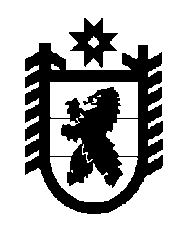 Российская Федерация Республика Карелия    РАСПОРЯЖЕНИЕГЛАВЫ РЕСПУБЛИКИ КАРЕЛИЯВ соответствии с официальным приглашением на II Пекинский международный экономический форум:1. Направить с 2 по 6 сентября 2015 года в г. Пекин (Китайская Народная Республика) официальную делегацию Республики Карелия  в составе: 2. Оплату командировочных расходов членов официальной делегации произвести в соответствии с утвержденными сметами по месту их работы.Исполняющий обязанности           Главы Республики  Карелия                                                        О.Ю. Громов            г. Петрозаводск12 августа  2015 года№ 275-рХудилайнен А.П.-Глава Республики Карелия, руководитель делегации Позднякова А.В.-генеральный директор открытого акционерного общества «Корпорация развития Республики Карелия» (по согласованию) Аминов В.Н.-председатель некоммерческого партнерства «Ассо-циация горнопромышленников Карелии» (по согласова-нию)Виноградов А.В.-управляющий директор акционерного общества «Норд Гидро» (по согласованию)Белкин Д.Ю.-генеральный директор открытого акционерного общества «Северо-Западный коридор развития» (по согласованию)Бабков В.Г.-начальник отдела открытого акционерного общества «Северо-Западный коридор развития» (по согласова-нию).